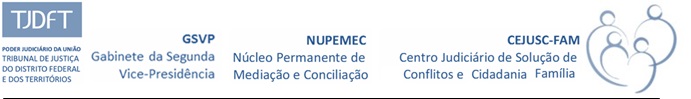 Divórcio: o fim da família?18 de Novembro de 2016 – Brasília, Distrito Federal.Auditório da Secretaria PsicossocialFórum Desembargador José Júlio Leal Fagundes Bloco 2 – 2º andarINSCRIÇÕESPara se inscrever, preencha a ficha de inscrição e envie com o nome do participante para o e-mail: CEJUSC.FAM@TJDFT.JUS.BR com o assunto “Divórcio: o fim da família? ”.Período das inscrições:17/10 a 26/10: Servidores do TJDFT, conciliadores e mediadores de Família;27/10 a 01/11: Parceiros (Defensoria Pública, Ministério Público e outros)03/11 a 10/11: Público em geral (estudantes, usuários da Justiça, advogados e outros)11/11 a 17/11: Vagas remanescentesDas vagas:50% das vagas são destinadas aos servidores do TJDFT, preferencialmente do Fórum Leal Fagundes; conciliadores e mediadores de Família;20% das vagas são destinadas aos parceiros;30% das vagas são destinadas ao público em geral.FICHA DE INSCRIÇÃONome Completo:Nome Completo:Nome Completo:Instituição/Empresa:Instituição/Empresa:Instituição/Empresa:Formação Acadêmica:Formação Acadêmica:Cursando:(  ) Sim	(  ) NãoNível:(  ) Médio  (  )Técnico (  )Graduação ( )Pós-Graduação	( )Mestrado	( )DoutoradoNível:(  ) Médio  (  )Técnico (  )Graduação ( )Pós-Graduação	( )Mestrado	( )DoutoradoNível:(  ) Médio  (  )Técnico (  )Graduação ( )Pós-Graduação	( )Mestrado	( )DoutoradoÁrea de atuação:Área de atuação:Área de atuação:Telefone fixo:Celular:Celular:E-mail:E-mail:E-mail: